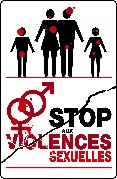 FORMATION SVSATELIERS THERAPEUTIQUES ESCRIME EN REPARATION DE VIOLENCES SEXUELLES01 – 02 – 03 juillet 2022Salle d'armes ARMAND MASSARD66 boulevard du Montparnasse, Paris 15e (Métro Montparnasse)NOUVELLES EQUIPES EN FORMATIONNOUVELLES EQUIPES EN FORMATIONNOUVELLES EQUIPES EN FORMATION01 juillet : 9h-18h      01 juillet : 9h-18h      01 juillet : 9h-18h      09h00-09h15Accueil café09h15-10h45Pré-requis pour intégrer un atelier d'escrime en tant que patientL'équipe encadrante et le travail de chacunPré-requis pour intégrer un atelier d'escrime en tant qu'encadrant Le secret médicalDéroulé général des ateliersViolaine Guérin10h45-11h15Le cadre escrime- finalité de l'escrime et pourquoi le sabre- les transferts- émergences d'émotions : les séquences sensiblesOlivier Serwar 11h15-12h15Les états limites en psychiatrieImpact des traitements sur la vigilance et l'effort physiqueViolaine Guérin12h15-13h30Déjeuner13h30-14h30Le déroulé de l'atelier-rationnel des thèmes travaillésL'atelier hommesL'atelier auteur ancienne victimeViolaine GuérinOlivier Serwar14h30-15h15Le coin des maîtresOlivier Serwar14h30-17h30L'atelier psycho-corporel- le travail psycho-corporel pendant l'atelier- les limites- séquence « anges et démons »Violaine Guérin17h30-18h00Le dossier de labellisation du clubQuestions/Réponses et synthèse J3Violaine Guérin02 juillet : 9h-18h    02 juillet : 9h-18h    02 juillet : 9h-18h    09h00-18h00Mise en situation avec travail des 10 thèmes abordés pendant un cycle d'atelier (préparation physique, escrime, techniques de relaxation et exercices de clôture)- Les maîtres d'armes en posture de maîtres - Les soignants en posture de patients et de soignantsMédecinViolaine Guérin Maîtres d‘armesOlivier Serwar Philippe PautratThérapeutesAnne Kurz Simone SabatiéKiné/ostéoJean-Pierre Amand Samedi 2 juillet – 14h3003 juillet : 9h-18h    03 juillet : 9h-18h    MédecinViolaine Guérin Maîtres d‘armesOlivier Serwar Philippe PautratThérapeutesAnne Kurz Simone SabatiéKiné/ostéoJean-Pierre Amand Samedi 2 juillet – 14h3009h00-18h00- Les maîtres d'armes en posture de maîtres avec les groupes ci-dessus + travail sur thèmes du protocole auteurs- Les soignants en cas cliniques + travail sur exercices spécifiques + travail sur thèmes protocole auteursMédecinViolaine Guérin Maîtres d‘armesOlivier Serwar Philippe PautratThérapeutesAnne Kurz Simone SabatiéKiné/ostéoJean-Pierre Amand Samedi 2 juillet – 14h30FORMATION SVSATELIERS THERAPEUTIQUES ESCRIME EN REPARATION DE VIOLENCES SEXUELLES01 – 02 – 03 juillet 2022Salle d'armes ARMAND MASSARD66 boulevard du Montparnasse, Paris 15e (Métro Montparnasse)FORMATION CONTINUEFORMATION CONTINUEFORMATION CONTINUE02 – 03 juillet : 9h-18h      02 – 03 juillet : 9h-18h      02 – 03 juillet : 9h-18h      09h00-17h00Formation continue des encadrants des ateliers thérapeutiques pour les majeursPhilippe PautratViolaine GuérinSimone SabatiéPartage d’expérienceQuestions/RéponsesNouvelles informationsRévision de points diversMises en situationAspects théoriques du protocole auteursFORMATION ATELIERS MINEURSFORMATION ATELIERS MINEURSFORMATION ATELIERS MINEURS03 juillet : 9h-18h      03 juillet : 9h-18h      03 juillet : 9h-18h      09h00-17h00Formation ateliers thérapeutiques escrime pour les mineursP. PautratViolaine GuérinAnne Kurz